Prot. n. 5454/C16bAVVISO N.43 Agli alunni Ai genitoridegli alunni delle prime classi e di quelli nuovi iscritti provenienti da altri istitutiBrescia,  3 ottobre 2014OGGETTO:	Incontro di presentazione dell’Istituto e delle attività per l’a. s. 2014/15.Si informa che il giornoSabato 11 ottobre 2014alle ore 14.30presso la sala grande della sede di via FuraIl Dirigente scolastico incontrerà le famiglie degli alunni delle prime classi e quelle degli alunni neo-iscritti provenienti da altri istituti, per presentare il patto educativo di corresponsabilità ed il piano dell’offerta formativa, e per fornire indicazioni sugli adempimenti relativi agli alunni che non si avvalgono dell’ , a quelli che necessitano di permessi annuali di uscita anticipata ed entrata posticipata, ed eventuali altre utili informazioni legate alla vita della scuola. Prima dell’incontro a partire dalle 13:00 e, dopo la sua conclusione, fino alle ore 16:00 circa, i genitori potranno ritirare le password di accesso al registro elettronico Cresoweb presso le postazioni di accoglienza, curate grazie alla collaborazione degli alunni della 4 A Acc coordinati dal prof. Ramponi. All’incontro parteciperanno i rappresentanti dell’ dell’Istituto che presenteranno le opportunità ed i servizi forniti dall’Asssociazione, ed i rappresentanti del Consiglio d’Istituto che vorranno presenziare.Cordiali saluti.Il Dirigente scolasticoprof. Giovanni RosaIstituto di Istruzione Superiore di Stato“Andrea Mantegna”Sede legale Via Fura, 96  C.F. 98092990179 - 25125 BresciaTel. 030.3533151 – 030.3534893   Fax 030.3546123e-mail: iabrescia@provincia.brescia.it   sito Internet: www.ipssarmantegna.it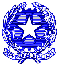 